   Группа 1-3 КФ. 16.04.2020г.                                                                                                 Все вопросы по теме по тел.+7 908 213 84 64 Viber.                               Подготовка к тестированию.                                                                                Тема: КЛЁПКА.1.Подготовка деталей к клепки .2.Склёпывание деталей с образованием потайной замыкающей головки.3. Склёпывание деталей с образованием полукруглой замыкающей головки.Образование неразъёмных соединений при помощи заклёпок. Клёпка подразделяется на холодную, выполняемую без нагрева заклёпок, и горячую, при которой перед постановкой на место стержень заклёпки нагревают до 1000...1100 °С. При выполнении слесарных работ применяют, как правило, только холодную клёпку с использованием заклёпок диаметром до 8 мм. Инструмент для ручной клёпки - натяжка, обжимка и поддержка (рис. 1). Диаметр d стержня заклёпки выбирают равным примерно двойной наименьшей толщине соединяемых деталей. Длина стержня заклёпки берётся исходя из суммы толщин соединяемых деталей и длины выступающей части стержня, необходимой для образования замыкающей головки: в случае полукруглой головки выступающий конец должен составлять (1,2...1,5) d, в случае потайной - (0,8...1,2) d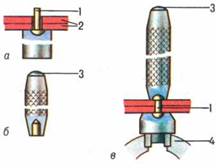 Рис. 1. Инструменты для ручной клёпки: а - поддержка; б - натяжка; в - обжимка; 1 - заклёпка; 2 - соединяемые листы; 3 - ударная часть; 4 - тиски.Перед клёпкой очищают склёпываемые детали от грязи, окалины, ржавчины. Правкой или опиливанием подгоняют сопрягаемые поверхности так, чтобы они плотно прилегли друг к другу. В соответствии с чертежом размечают подготавливаемые поверхности: наносят осевые риски и накернивают центры отверстий. При соединении внахлёстку разметку выполняют на одной из деталей, при соединении с накладкой - на накладке. Шаг t между заклёпками и расстояние а от центра заклёпки до кромки детали принимают: в случае однорядных швов - t=3d и а=1,5d; в случае двухрядных швов - t=4d и а=1,5d. Диаметр отверстия под заклёпку делают на 0,1...0,2 мм больше диаметра стержня заклёпки; для облегчения вставки заклёпки в отверстие концу заклёпки придают слегка коническую форму. Сверление обычно выполняют в два приёма: сначала сверлят пробное отверстие меньшего диаметра, а затем рассверливают окончательное, соответствующее диаметру стержня заклёпки. Снимают фаску на кромке отверстия, а для потайных головок отверстие зенкуют конической зенковкой (см. статью 3. Зенкование, зенкерование, развертывание).В зависимости от того, свободен ли доступ к замыкающей и к закладной головкам заклёпки либо доступ к замыкающей головке невозможен, различают два метода клёпки: прямой (открытый) и обратный (закрытый).Прямой метод характеризуется тем, что удары молотком наносят по стержню заклёпки со стороны вновь образуемой (замыкающей) головки. Последовательность операций: вводят в отверстие снизу стержень заклёпки (рис. 2,а); ставят под закладную головку массивную поддержку, а сверху на стержень - натяжку и ударами молотка по вершине натяжки осаживают соединяемые детали (рис. 2,6); равномерными ударами молотка, направляемыми под углом к торцевой части стержня, предварительно формируют замыкающую головку (рис. 2,а), удары наносят так, чтобы замыкающая головка концентрично располагалась относительно отверстия; на предварительно сформированную замыкающую головку устанавливают обжимку и равномерными ударами (при упоре в поддержку) окончательно формируют замыкающую головку (рис 2. Г)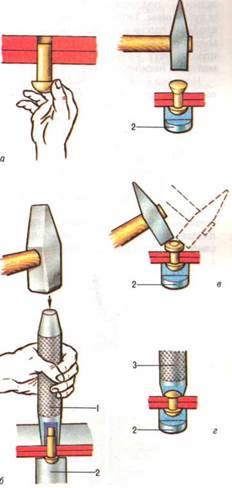 Рис. 2. Последовательность операций при клёпке прямым методом: а - закладывание заклёпки; б - осаживание деталей (листов) с помощью натяжки; в - предварительное формирование замыкающей головки; г - окончательное формирование замыкающей головки; 1 - натяжка; 2 - поддержка; 3 - обжимка.Обратный метод характеризуется тем, что удары наносят по закладной головке. При работе этим методом стержень заклёпки вводят в отверстие сверху (рис. 3), поддержку ставят под стержень. Для предварительного формирования замыкающей головки используют плоскую поддержку, для окончательного, например полукруглой головки,- поддержку с полукруглым углублением. Молотком ударяют по закладной головке через обжимку, формируя с помощью поддержки замыкающую головку. Качество клёпки обратным методом несколько ниже, чем прямым.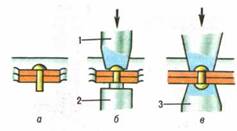 Рис. 3. Последовательность операций при клёпке обратным методом: а - закладывание заклёпки; б- предварительное формирование замыкающей головки на плоской поддержке; в- окончательное формирование замыкающей головки на поддержке с полукруглым углублением; 1 - обжимка; 2 - поддержка с плоским выступом; 3 - поддержка с полукруглым углублением.Нередко клёпку деталей (особенно из кожи, картона, пластмассы) выполняют с применением пустотелых заклёпок (пистонов). Наиболее простой способ такого соединения: закладывают заклёпку в отверстие на поддержке с небольшим коническим выступом (под закладную головку) и раздают края заклёпки ударами молотка по кернеру (рис. 4, а). Часто, чтобы не повредить поверхность детали краями пустотелой заклёпки, при соединении нескольких листов под головки заклёпки подклады- вают  металлические шайбы (рис. 4, б).                 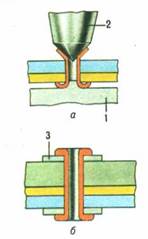                                                                                                                              Рис. 4. Соединение с помощью пустотелой заклёпки: а - раздача краёв пустотелой заклёпки с помощью кернера; б - соединение деталей (листов) пустотелой заклёпкой с подкладными шайбами; 1 - поддержка с коническим выступом; 2 - кернер; 3 - шайба.Возможные виды брака при клёпке:замыкающая головка смещена в сторону (причина - неровный торец стержня заклёпки или стержень длиннее требуемого);обе головки смещены в разные стороны (обычно это происходит в том случае, когда отверстие просверлено косо);неплотное прилегание замыкающей головки (может произойти из-за перекоса обжимки);рваные края замыкающей головки (чаще всего получаются из-за плохого качества материала заклёпки).В ряде случаев возникает необходимость удалить старые заклёпки (например, разболталась или оторвалась ручка у кастрюли) и заново приклепать деталь. Полукруглую головку у заклёпки можно срубить зубилом, лучше с односторонней заточкой (как у долота). Когда головка срублена, заклёпку выбивают из отверстия пробойником. У заклёпок с потайной головкой накернивают центр головки и высверливают её спиральным сверлом, затем выбивают заклёпку пробойником.                                                                      КОНТРОЛЬНЫЙ ТЕСТ НА ПРОЙДЕННЫЕ ТЕМЫ:                                                                                                                                               1.Сколько раз разметочные риски можно наносить на заготовку?а) 1;б) 2;в) 3.2. Разметки бывают:а) объёмная;б) плоскостная;в) параллельная.3. Штангенциркуль предназначен для:а) развёртывания отверстий;б) для измерений;в) для уплотнения.4. Как влияет угол заострения на процесс рубки?а) не влияет;б) чем более твёрдый металл, тем угол больше;в) чем более твёрдый металл, тем угол меньше.5.Крейцмейсель, это:а) измерительный инструмент;б) зубило с более узкой режущей кромкой;в) режущий инструмент.6. Рихтовка, это:а) правка закалённых деталей;б) правка пруткового металла;в) правка полосового металла.7. Подлежащие гибке в холодном состоянии медные и латунные трубы заполняют:а) водой;б) ни чем не заполняют;в) расплавленной канифолью.8. Развальцовка труб, это:а) нарезание резьбы;б) расширение концов труб изнутри специальным инструментом;в) выполнение проточки.9. Как выбрать полотно для резки металла?а) в зависимости от твёрдости металла,б) в зависимости от цвета металла;в) не имеет значения.10. Для длинных пропилов используют ножовочное полотно с:а) с большим шагом зубьев;б) с мелким шагом зубьев;в) с любым шагом зубьев.11. На рычажных ножницах разрезают листы металла толщиной:а) от 1,0 до 2,5 мм.б) от 0,5 до 1,0 мм.в) от 2,5 до 5,0 мм.12. Удары молотком бывают:а) ручные;б) кистевые;в) автоматические.13. Напильники бывают с:а) волнистой насечкой;б) рашпильной насечкой;в) косой насечкой.14. Какой напильник применяется для опиливания вогнутой поверхности малого радиуса кривизны?а) плоский;б) полукруглый;в) круглый.15.Угол заточки при вершине сверла выбирается в зависимости от :а) твёрдости обрабатываемого материала;б) температуры обрабатываемого материала;в) цвета обрабатываемого материала.16. Зенкерование выполняется инструментом:а) отвёрткой;б) зенковкой;в) зенкером.17. Развёртывание, это:а) процесс чистовой обработки отверстий;б) процесс черновой обработки отверстий;в) процесс промежуточной обработки.18. Резьба в зависимости от формы поверхности бывает:а) цилиндрическая;б) угловая;в) прямоугольная.19.По эксплуатационному назначению резьбы делятся на:а) скрепляющие;б) ходовые;в) скрепляющее – уплотнительные.20.Инструменты для шабрения:а) шиберы;б) шаберы;в) шаберки.ОТВЕТЫ НА ТЕСТ ПРИСЫЛАТЬ В Viber  по тел.+7 908 213 84 64